Najdi všechny tvary, které jsou stejné jako první tvar v řádku, a podtrhni je.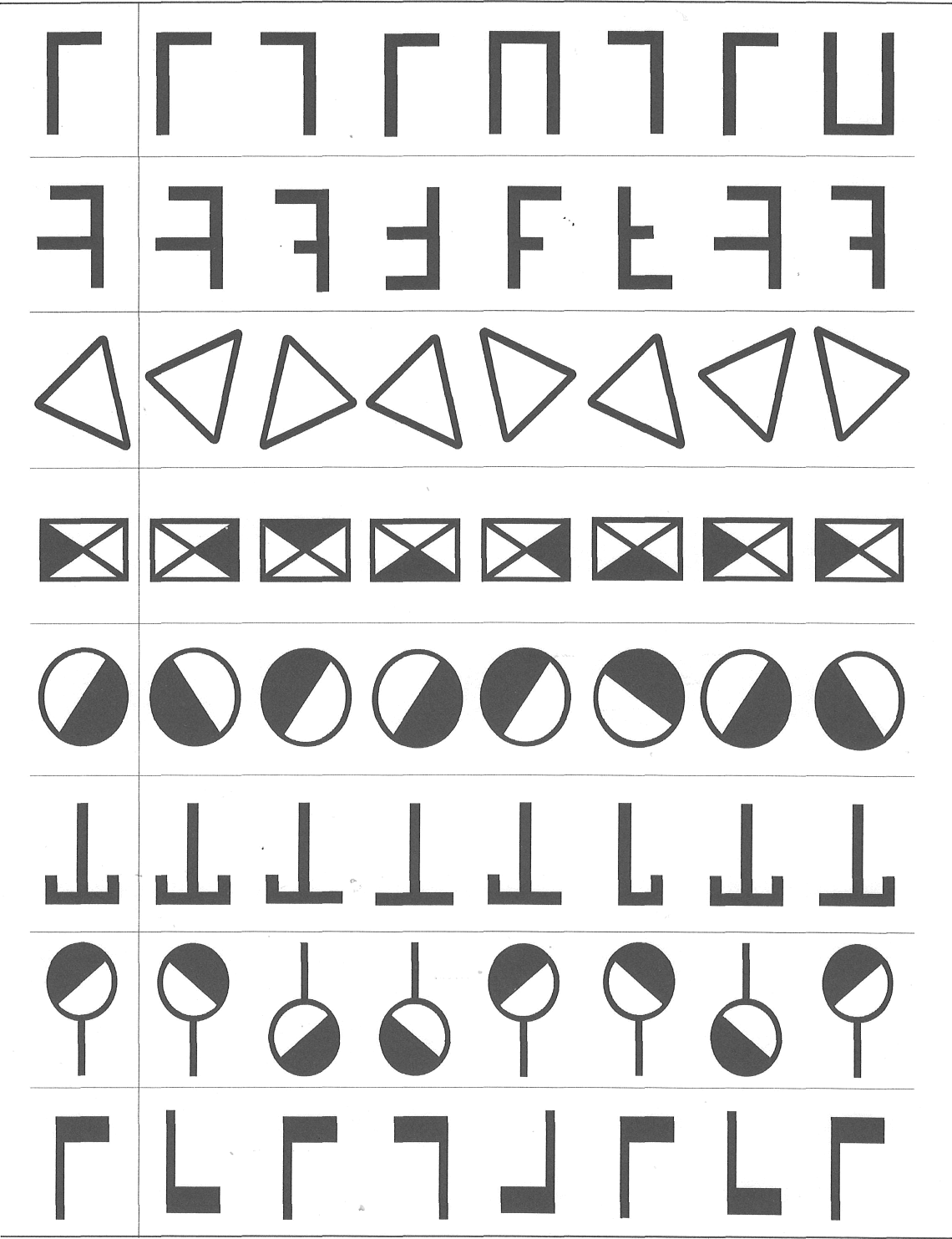 23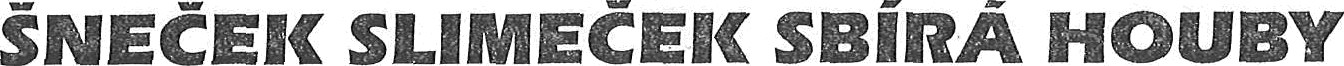 Aby našel cestu k hříbkům, musí šneček Slimeček protáhnout svůj domeček cestičkami mezi stromy. Ale pozor! Jedovatým muchomůrkám se raději zdaleka vyhne.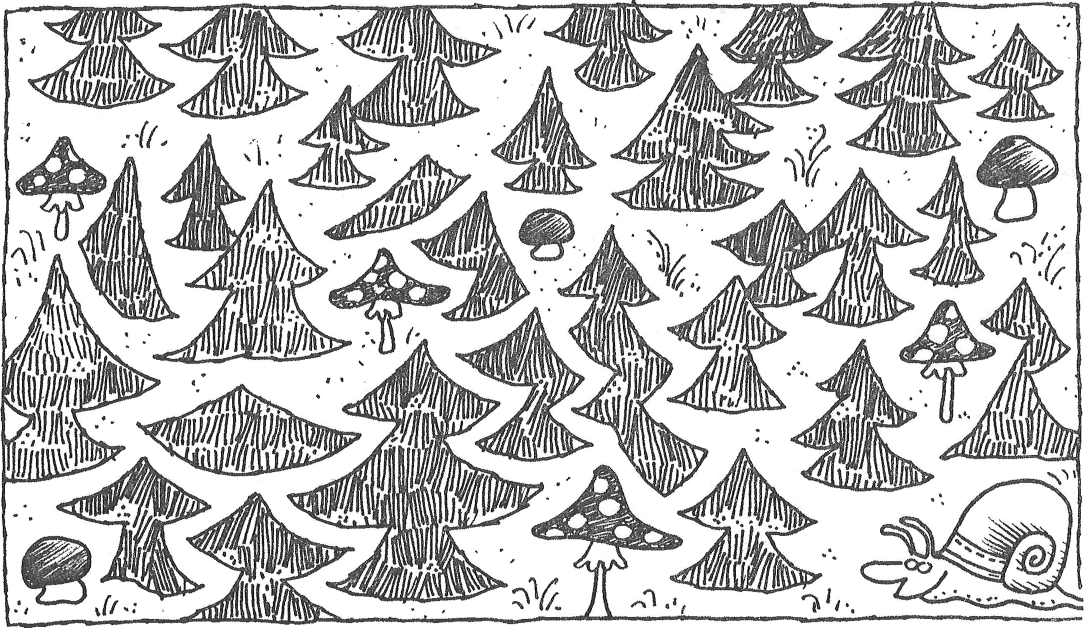 Napsal a nakreslil: Karel Benetka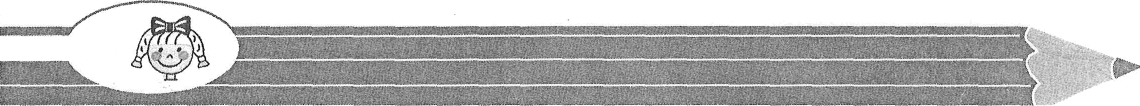 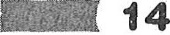 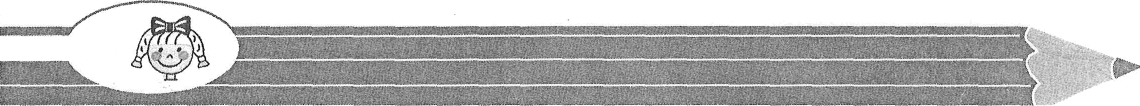 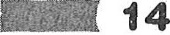 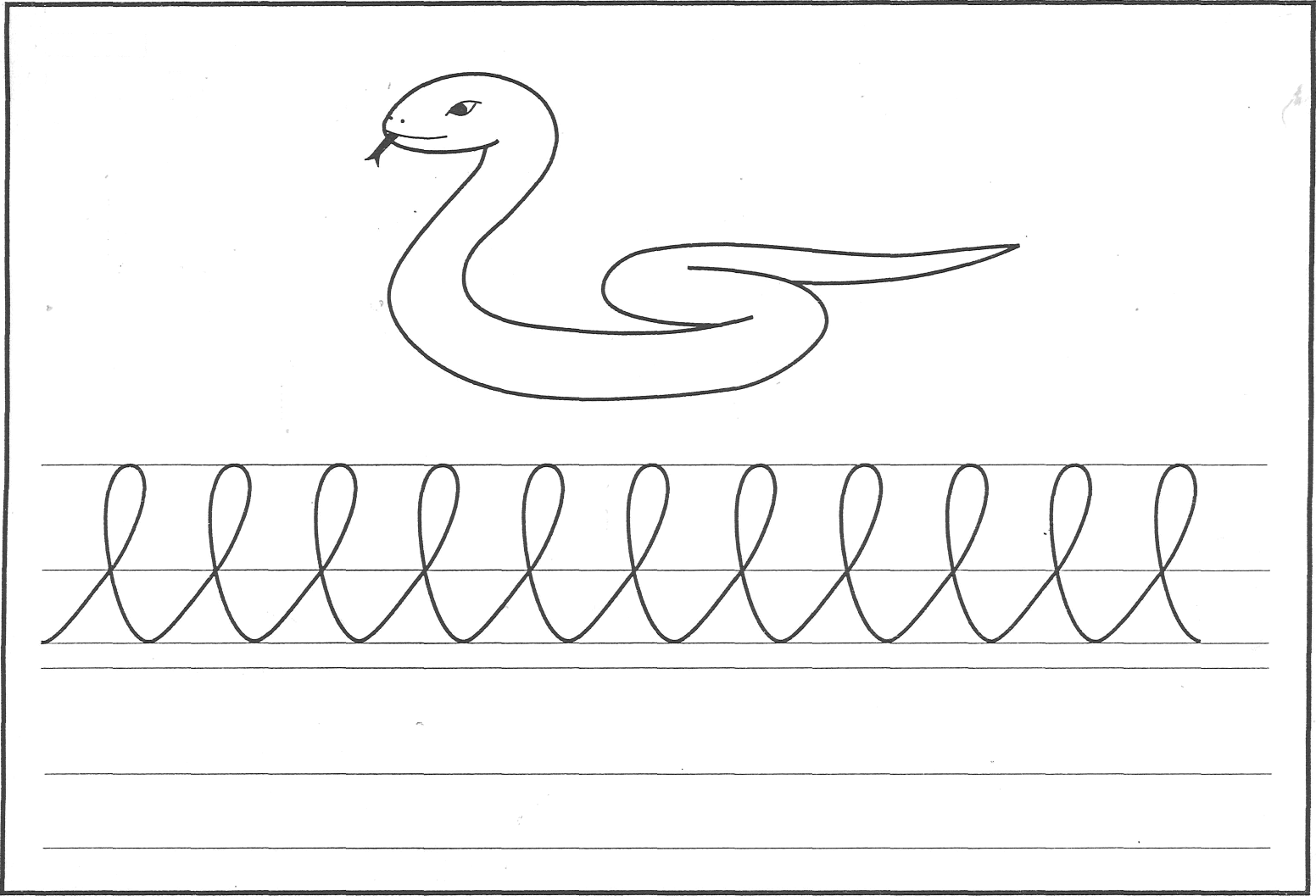 32. HadHad leze z díry, vystrkuje kníry.Obrázek rozstříhej po čáře a znovu správně nalep na papír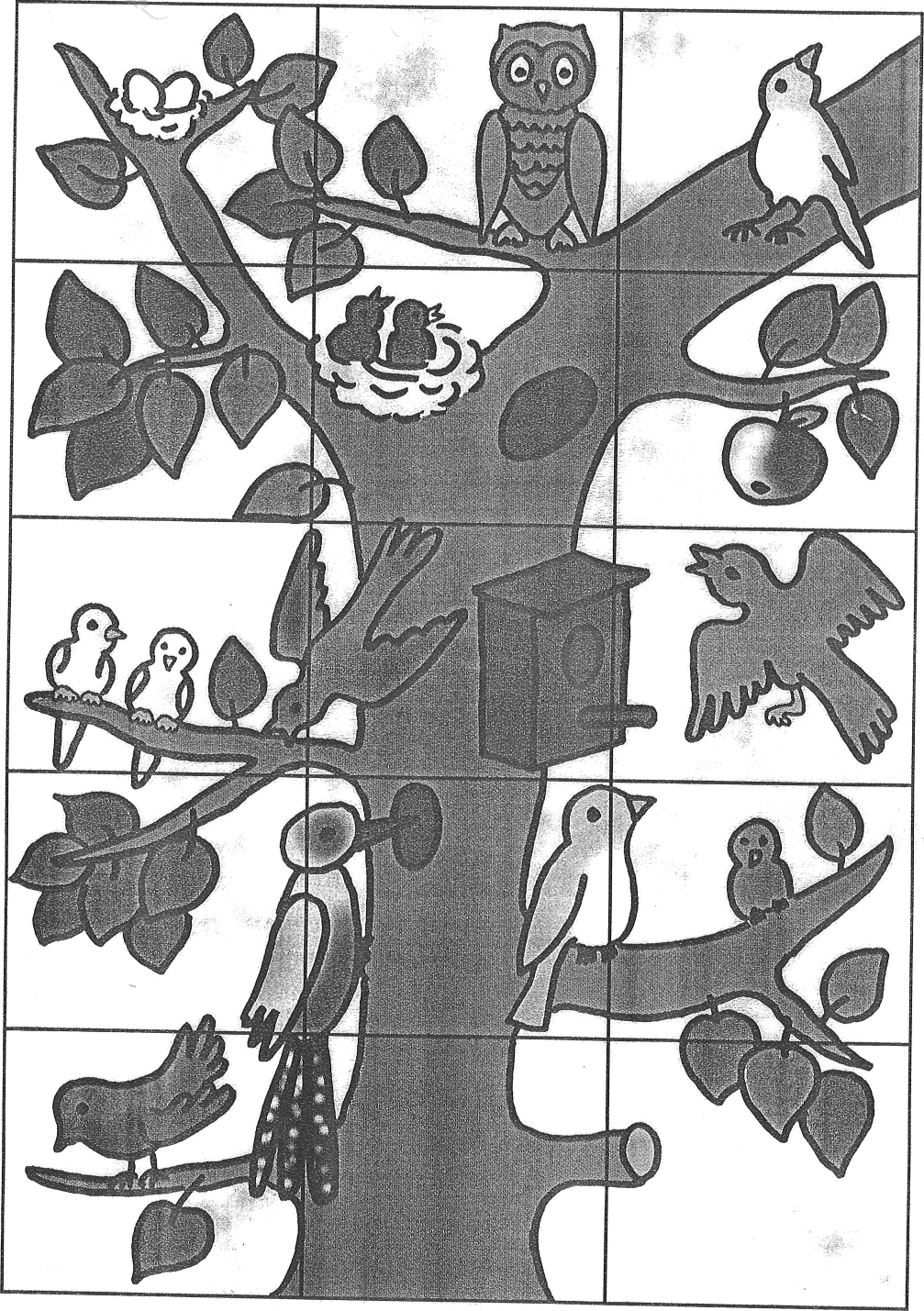 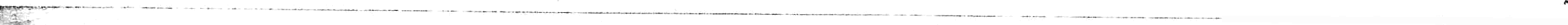 Spočítej a zapiš podle vzoru: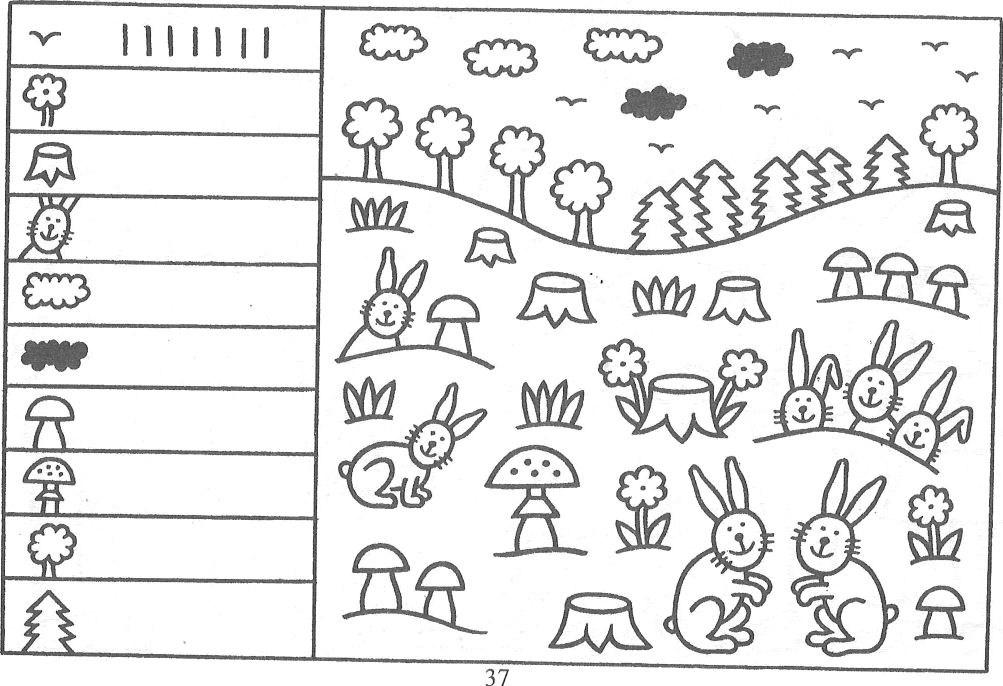 